  Приложениек Инструкции по определению степени ограничения возможностейФорма № 1 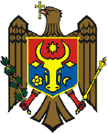 Министерство здравоохранения, труда и социальной защитыНациональный консилиум по установлению ограничения возможностей и трудоспособностиСвидетельство о присвоении степени ограничения возможностейсерия_____ №____Фамилия __________Имя_____________Число, месяц и год рождения ________Пол_________IDNP ____________________________Место жительства _____________________________Заключение №______ от ______________20_____Присвоена степень ограничения возможностей_________________Причина ограничения возможностей ____________________________________________________________________________________________________Код функционального основного нарушения________    Определение степени ограниченных возможностей первичное/повторное ________________20___Степень ограничения возможностей была установлена на срокс ____________ до __________ (б/с) _____Повторное обращение, для определения степени ограничения возможностей _____________ 20___Начальник службы по установлению степени ограничения возможностей (фамилия, имя, подпись)___________________________________________Группа № ________  Члены группы (фамилия, имя, подпись) _____________                   ____________________________                   ____________________________                   _______________ М.П.Прилагается индивидуальная программа реабилитации и социальной интеграцииМинистерство здравоохранения, труда и социальной защитыНациональный консилиум по установлению ограничения возможностей и трудоспособностиКорешок свидетельства о присвоении степени ограничения возможностейсерия_____ №____Фамилия _____________ Имя _____________Число, месяц и год рождения _______Пол __________IDNP ___________________________Место жительства___________________________Заключение №______ от ______________20_____Присвоена степень ограничения возможностей ______Сохраненный процент трудоспособности __________Причина ограничения возможностей _______________________________________________________________________________________________________Код функционального основного нарушения _______    Определение степени ограничения возможностей первичное /повторное ___________________ 20___Степень ограничения возможностей была установлена на срокс ____________ до __________ (б/с) ______ Повторное обращение для определения степени ограничения возможностей ________________ 20___Начальник службы по установлению степени ограничения возможностей (фамилия, имя, подпись)_____________________________   Группа № ________  Члены группы (фамилия, имя, подпись) _____________                   ____________________________                   ____________________________                   _______________ М.П.Прилагается индивидуальная программа реабилитации и социальной интеграции